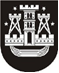 KLAIPĖDOS MIESTO SAVIVALDYBĖS TARYBASPRENDIMASDĖL KLAIPĖDOS MIESTO SAVIVALDYBĖS ŠVIETIMO ĮSTAIGŲ DIDŽIAUSIO LEISTINO PAREIGYBIŲ SKAIČIAUS NUSTATYMO2018 m. rugsėjo 27 d. Nr. T2-208KlaipėdaVadovaudamasi Lietuvos Respublikos vietos savivaldos įstatymo 16 straipsnio 3 dalies 9 punktu, 18 straipsnio 1 dalimi ir Lietuvos Respublikos biudžetinių įstaigų įstatymo 4 straipsnio 3 dalies 7 punktu, Klaipėdos miesto savivaldybės taryba nusprendžia:1. Patvirtinti:1.1. Klaipėdos miesto savivaldybės bendrojo ugdymo mokyklų ir mokyklų-darželių didžiausią leistiną pareigybių skaičių (1 priedas);1.2. Klaipėdos miesto savivaldybės ikimokyklinio ugdymo įstaigų didžiausią leistiną pareigybių skaičių (2 priedas);1.3. Klaipėdos mieto savivaldybės neformaliojo švietimo įstaigų didžiausią leistiną pareigybių skaičių (3 priedas);1.4. Klaipėdos miesto savivaldybės švietimo pagalbos įstaigų didžiausią leistiną pareigybių skaičių (4 priedas).2. Pripažinti netekusiu galios Klaipėdos miesto savivaldybės tarybos 2017 m. spalio 19 d. sprendimą Nr.T2-251 „Dėl Klaipėdos miesto savivaldybės švietimo įstaigų didžiausio leistino pareigybių skaičiaus nustatymo“.3. Skelbti šį sprendimą Klaipėdos miesto savivaldybės interneto svetainėje.Savivaldybės merasVytautas Grubliauskas